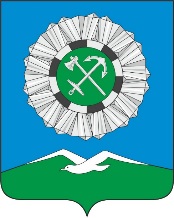 Российская ФедерацияИркутская областьСлюдянский районСЛЮДЯНСКОЕ МУНИЦИПАЛЬНОЕ ОБРАЗОВАНИЕГОРОДСКАЯ ДУМА РЕШЕНИЕг. Слюдянкаот 28.09.2023 №54 V-ГДОб утверждении повестки очередного заседания Думы Слюдянского муниципальногообразования V созыва  	На основании ст. 18 Регламента Думы Слюдянского муниципального образования, утвержденного решение Думы Слюдянского муниципального образования от 18.02.2006 года №12 I-ГД, руководствуясь главою 4 Устава Слюдянского муниципального образования, зарегистрированного Главным управлением Министерства юстиции Российской Федерации по Сибирскому Федеральному округу от 23 декабря 2005 года №RU385181042005001, с изменениями и дополнениями, зарегистрированного Управлением Министерства юстиции Российской Федерации по Иркутской области от 17 января  2023 года №RU385181042023001.ГОРОДСКАЯ ДУМА решила: Утвердить повестку очередного заседания Думы Слюдянского муниципального образования V созыва с дополнениями. (Приложение №1)Настоящее решение вступает в силу с момента его принятия.Председатель Думы Слюдянского муниципального образования                                                                                   М.М. КайсаровПриложение № 1к решению Думы Слюдянскогомуниципального образованияот 28.09.2023 № 54 V-ГДПОВЕСТКА очередного заседания ДумыСлюдянского муниципального образованияV созыва28.09.2023 года                                                                                 город СлюдянкаПредседатель ДумыСлюдянского муниципального образования                                             М.М. Кайсаров   №Наименование вопросавремяОб утверждении повестки очередного заседания Думы Слюдянского муниципального образования V созыва.                                                                 Кайсаров Михаил Михайлович – председатель Думы Слюдянского муниципального образования15:0015:05О подготовке электросетевого хозяйства к прохождению зимнего периода 2023-2024гг., в том числе по плановой работе по очистки линий электропередач от деревьев в Слюдянском муниципальном образовании.                                                    Кочетков Максим Валерьевич – начальник Слюдянского РЭС 15:0515:15О подготовке к отопительному сезону 2023-24гг. в Слюдянском муниципальном образовании.                                                    Ильенко Алексей Александрович – генеральный директор ООО «УКС» 15:1515:25О внесении изменений и дополнений в Устав Слюдянского муниципального образования.                                                    Абдрахманова Светлана Александровна – начальник юридического отдела Слюдянского городского поселения15:2515:35О внесении изменений в Положение о гербе и флаге Слюдянского муниципального образования, утверждённого Решением Думы Слюдянского муниципального образования № 26 IV-ГД от 31.05.2018 г.                                                    Абдрахманова Светлана Александровна – начальник юридического отдела Слюдянского городского поселения15:3515:45 Об утверждении внесений изменений в Генеральный план Слюдянского муниципального образования Слюдянского района Иркутской области, утвержденный решением Думы Слюдянского муниципального образования от 26.09.2013 года № 52 III -ГД.                                                    Черноскутова Вера Николаевна – заведующий отделом архитектуры и градостроительства Слюдянского городского поселения15:4515:55 О внесении изменений в решение Думы Слюдянского муниципального образования от 22.12.2022г. №48 V-ГД «О бюджете Слюдянского муниципального образования на 2023 год и на плановый период 2024-2025 годов.                                                    Кайсарова Наталья Николаевна – председатель комитета по экономике и финансам администрации  Слюдянского городского поселения15:5516:05О внесении изменений в Решение Думы от 28.10.2021 года № 57 IV – ГД «Об утверждении Положения о муниципальном лесном контроле в границах Слюдянского муниципального образования.                                                    Черноскутова Вера Николаевна – заведующий отделом архитектуры и градостроительства Слюдянского городского поселения16:0516:15О внесении изменений в Решение Думы от 28.10.2021 года № 55 IV – ГД «Об утверждении Положения о муниципальном контроле в сфере благоустройства на территории Слюдянского муниципального образования».                                                    Черноскутова Вера Николаевна – заведующий отделом архитектуры и градостроительства Слюдянского городского поселения16:1516:25О внесении изменений в Решение Думы от 22.12.2022 года № 56 V – ГД «Об утверждении Порядка организации и проведении общественных обсуждений, публичных слушаний по вопросам градостроительной деятельности в Слюдянском муниципальном образовании».                                                    Черноскутова Вера Николаевна – заведующий отделом архитектуры и градостроительства Слюдянского городского поселения16:2516:35Решение Думы «Об утверждении Положения о муниципальном земельном контроле в границах Слюдянского муниципального образования».                                                    Черноскутова Вера Николаевна заведующий отделом архитектуры и градостроительства Слюдянского городского поселения16:3516:45О признании обращения депутатов Думы Слюдянского муниципального образования от 20.09.2023 года №5/VГД депутатским запросом.                                                     Кайсаров Михаил Михайлович – председатель Думы Слюдянского муниципального образования16:4516:50Об увековечении памяти известных в Слюдянском муниципальном образовании людей, вклад которых в сфере деятельности принес пользу России, Иркутской области и Слюдянскому муниципальному образованию.                                                     Копцева Елена Артемовна – начальник управления делами Слюдянского городского поселения16:5017:00О внесении изменении в решение Думы Слюдянского муниципального образования от 28.10.2021 №59 IV-ГД «Об утверждении Положения о муниципальном контроле в Слюдянском муниципальном образовании» (в редакции от 02.06.2022 г. №26 IV-ГД.                         Демина А.О. – главный специалист отдела коммунальной инфраструктуры и стратегического развития администрации Слюдянского городского поселения17.0017.05 Разное:- рассмотрение вопроса бесхозного содержания собак с Слюдянском муниципальном образовании, пути решения.17:0517:15